Фото проверки питания от 16.11.2023г.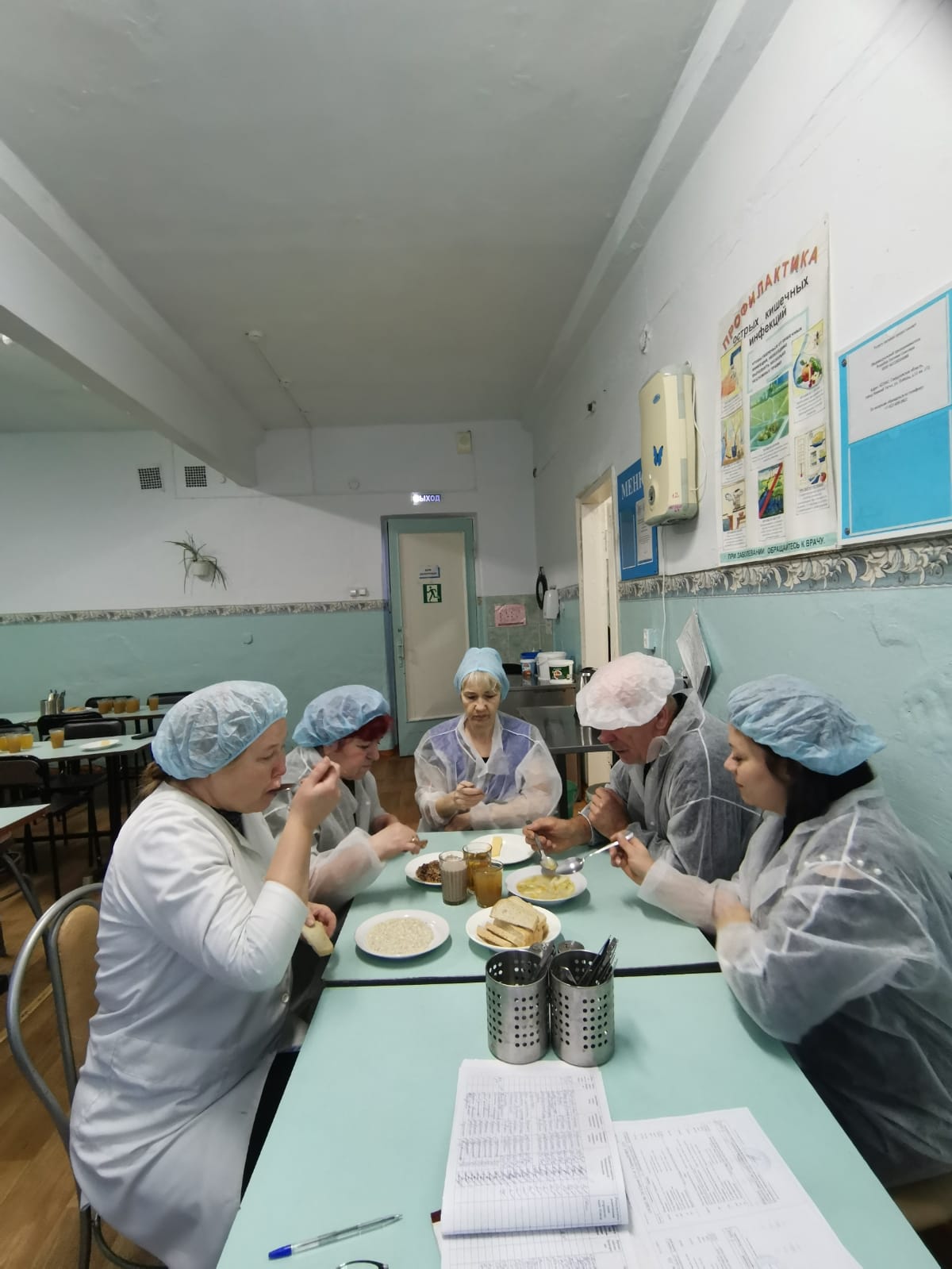 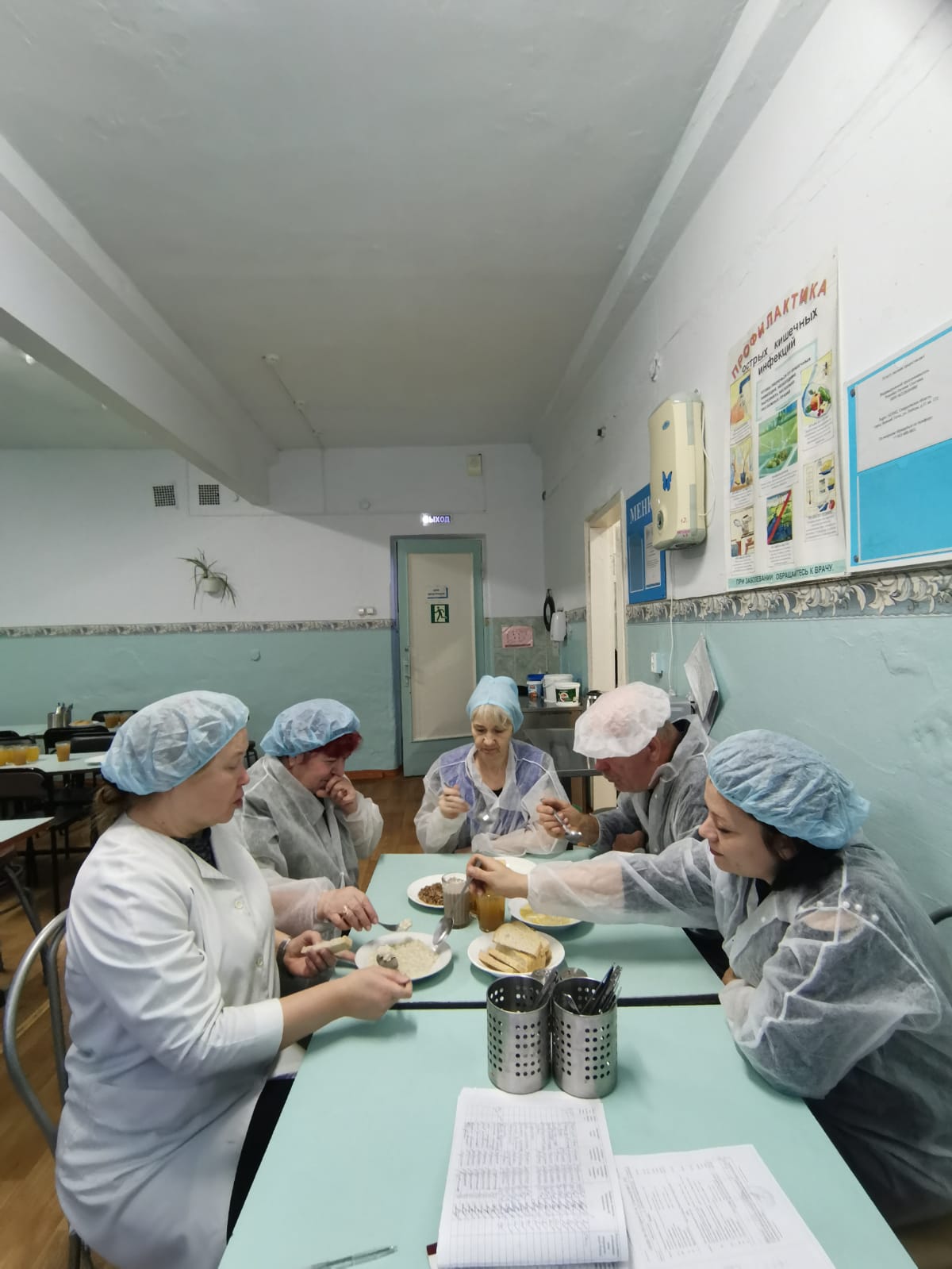 